Association France Palestine Solidarité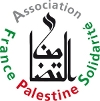 		AFPS44	Pôle associatif Désiré colombe	8 rue Arsène Leloup	44100 NANTES                                                                                       le 15 janvier 2021Madame la Maire, Monsieur le Maire, Votre commune a déjà montré un intérêt pour la Palestine et la recherche de la paix dans cette région, en signant le pacte d’amitié avec Jérusalem-Est porté par le Conseil départemental de Loire atlantique.Notre association départementale, France Palestine Solidarité 44, est également engagée pour la défense du droit international et des droits humains en Palestine et Israël.Nous sommes en effet convaincu.e.s que des solutions justes et pérennes dans cette région ne pourront se trouver que dans l’application du droit.Malheureusement, en 2021, la situation des Palestinien.ne.s est dramatique pour celles et ceux qui vivent sous occupation israélienne à Gaza, Jérusalem-Est ou en Cisjordanie. Celles et ceux qui vivent sur le territoire israélien sont aussi victimes de discrimination.C’est une ONG israélienne, B’Tselem, qui vient de publier un rapport qualifiant d’apartheid la situation imposée aux Palestiniens :« Dans toute la zone entre la Méditerranée et le Jourdain, le régime israélien applique des lois, des pratiques et des violences d’État visant à imposer la suprématie d’un groupe-les juifs- sur un autre : les Palestiniens… »Cette situation d’apartheid rejoint celle qu’ont vécue les Noir.e.s d’Afrique du Sud jusqu’en 1991 qui a été abolie notamment par le boycott du régime Sud-africain raciste et la pression internationale.Cela nous appelle à agir comme le propose un message que vous avez reçu du Conseil départemental appelant à signer une pétition contre les démolitions de maisons palestiniennes à Jérusalem et envoyer un courrier au Premier Ministre israélienD’autres actions sont possibles et nous sommes à votre disposition pour en parler avec vous si vous le souhaitez.Veuillez agréer, Madame la Maire, Monsieur le Maire, mes salutations distinguées.Signature fonction des maires qu’on connait